                                 4 Ed. Infantil                            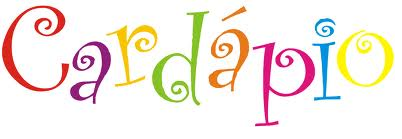 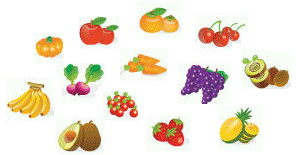 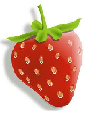 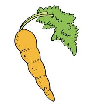 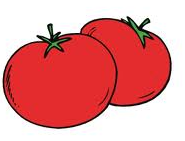 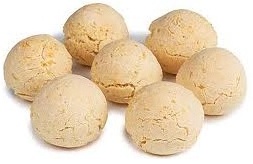 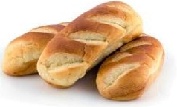                                                                                                                                                                       Nutricionistas: Monick Markic – CRN 33593As preparações como geleia, gelatina, sagu e sucos são servidos sem açúcar para B2 e mini.Para as crianças com restrição ao leite e derivados será oferecida a mesma preparação sem esses ingredientes ou, na impossibilidade de isso ocorrer, outra opção do mesmo grupo alimentar.As frutas, verduras e legumes podem sofrer alterações devido ao grau de maturação e condições de fornecimento.SegundaTerçaQuartaQuintaSextaLanche ManhãBolacha agua e sal integral com geleia de goiabaBananaBolo de cacau (sem leite)Mamão formosa Cookie de coco PeraBolacha água e sal integral com geleia caseira de mamão Banana com granolaPão de forma com patê de ricota com cenouraMaçãBebidaSuco de laranja com couve Suco de melão Suco de kiwi com manga Suco de maracujá Suco de mexerica saladaAlface lisa com rabaneteRúcula com cenoura ralada Alface crespa com tomate AgriãoAlface mimosa com pepinoPrato baseArroz e Feijão brancoArroz e FeijãoArroz e Feijão Macarrão ao alho e óleo com brócolis, frango desfiado e tomate  Arroz e Feijão  Guarnição  Couve-flor com cenoura refogadaEscarola refogadaBatata rustica assada (com casca, orégano e alecrim)Macarrão ao alho e óleo com brócolis, frango desfiado e tomate Beterraba cozidaPrato principal Ovo mexido com tomateFrango assado à pizzaiolo (queijo, molho de tomate e manjericão)Strogonoff de carneMacarrão ao alho e óleo com brócolis, frango desfiado e tomate Peixe assado com tomate e pimentões finos BebidaÁguaÁguaÁguaÁguaÁguaSobremesaMexerica PeraMelanciaManga BananaLanche TardeBolo de cacau (sem leite)Cookie de cocoMagic toast com requeijão  Pão de queijo Milho cozido com manteigaBebidaSuco de melancia Suco de pêssego Suco de limão Suco de Laranja Suco de maracujá  FrutaMaçãLaranja limaMelão com hortelã da hortaMamão Salada de frutas com linhaça